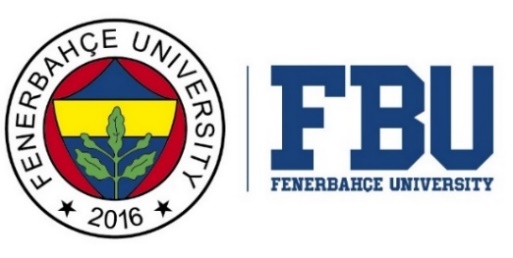 TAAHHÜTNAME………………………….. Bölümü ………………………………………………………. Fakültesi .………………….  numaralı öğrencisiyim. 20…. – 20.... eğitim-öğretim yılı ………… yarıyılını katılacağım Global Değişim Programında tamamlayacağım. İlgili program sonrası mezuniyetim için gereken koşulların yerine getirilmemesi durumunda sorumluluğun şahsıma ait olduğunu biliyorum. Kayıtlı olduğum programda tamamlamam gereken kredi ve diğer yükümlülüklerimi yerine getireceğimi kabul ederim.                                                                                                            Tarih: ......./….…/20...                                                                                                            Adı Soyadı:                                                                                                            İmza: